Forskar Grand Prix på en sida – snabbfakta för journalisterForskar Grand Prix är en nationell tävling där forskare tävlar om vem som gör den bästa presentationen av sin forskning på fyra minuter. Utöver deltävlingarna kan forskare i hela landet kan tävla om en plats direkt i finalen i N.Ö.R.D. (Nationell Övergripande Rikstäckande Deltävling) genom att skicka in en video av sin presentation digitalt. Läs mer här: https://forskargrandprix.se/nordSyftet med Forskar Grand Prix är att utveckla forskarnas förmåga att förklara sin forskning på ett enkelt sätt och ge publiken en underhållande upplevelse samtidigt som de får veta mer om forskning. Alla forskare som deltar får coachning i presentationsteknik och scennärvaro innan de ställer sig på scenen. Forskar Grand Prix har arrangerats i Sverige sedan 2012 och är en del av vetenskapsfestivalen ForskarFredag. Läs mer: www.forskarfredag.se ForskarFredag och Forskar Grand Prix samordnas av den ideella föreningen Vetenskap & Allmänhet (www.v-a.se)Vinnaren utses av en jury, tillsammans med publiken. En jury bestående av tre personer bedömer bidragen utifrån framförandet på scenen, hur begripligt upplägget är för publiken och hur väl forskaren beskriver den vetenskapliga processen. Publiken och juryn utser tillsammans vinnaren, där publikens röster räknas som 2/3 av totalpoängen och juryns som 1/3.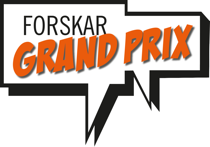 Faktaruta - liten [266 tecken]I Forskar Grand Prix tävlar forskare om vem som gör den bästa presentationen av sin forskning på fyra minuter. Tävlingen är en del av vetenskapsfestivalen ForskarFredag och samordnas av den ideella föreningen Vetenskap & Allmänhet sedan 2012. www.forskargrandprix.seFaktaruta - stor [496 tecken]:I Forskar Grand Prix tävlar forskare från hela Sverige om vem som kan presentera sin forskning bäst på fyra minuter. Publiken, tillsammans med en jury, utser en vinnare som går vidare till finalen i Stockholm. Juryn består av representanter från akademin, media och scenkonst. Forskar Grand Prix har arrangerats i Sverige sedan 2012 och är en del av vetenskapsfestivalen ForskarFredag. Forskar Grand Prix samordnas av föreningen Vetenskap & Allmänhet. För mer information: www.forskargrandprix.se